Рекомендации для воспитателей«Как организовать работу с родителями по сенсорному воспитанию детей раннего возраста».Общая лекция – рассказать об особенностях познавательной деятельности ребенка данного возраста с рекомендациями по созданию развивающей среды.Памятка – для каждой семьи с кратким содержанием лекции.Справочный материал – вывешивается на стенд для родителей. Можно отразить правила общения с детьми, варианты игр , адреса магазинов, где можно приобрести качественные игрушки на развитие сенсорики, дать перечень этих игрушек и т.д.Библиотечка для родителей - в нее войдут периодические издания на заданную тему, а также новинки популярной литературы.Консультации по теме и индивидуальные консультации - проводятся с учетом особенностей каждого ребенка. Проводятся как по инициативе родителей, так и по инициативе воспитателя.Семинар-практикум - по организации сенсорного воспитания ребенка в семье. Сочетает в себе лекционный материал и описание примеров из жизни в сочетании с наглядностью.Тренинги - формируют у родителей необходимые навыки общения с ребенком, организации наблюдений за живыми и неживыми объектами, проведения простейших экспериментов. Проведения познавательной беседы.Семейные проекты – позволяют родителям в тесном контакте с педагогом проводить исследовательскую деятельность и учить этому ребенка.Дискуссионные клубы – где родители могут не только задать возникшие вопросы, но и поделиться своим положительным опытом.Встречи со специалистами - где родители могут получить максимально полную консультацию по теме вопроса.Сенсорное развитие ребенка является залогом его успешного осуществления разных видов деятельности, формирования различных способностей. Поэтому сенсорное воспитание должно планомерно и систематически включаться во все моменты жизни малыша.Учите детей рассматривать предметы. Обхватывать их обеими руками, обводить пальцем то одной, то другой руки.В течение дня многократно называйте детям различные свойства предметов, с которыми они манипулируют (цвет, форму, размер, материал).Знакомство с предметом должно осуществляться с интересом, вызывая у детей положительные эмоции.Процесс рассматривания предметов необходимо сопровождать словом. Дети запоминают обозначения качеств предметов совместно с их восприятием.Необходимо поощрять проявление у детей самостоятельности и стремление поделиться своими впечатлениями.Чаще задавайте ребенку вопросы.Учите детей действовать в определенной последовательности, т.е. организовывать перцептивное восприятие предметов и объектов по заранее продуманному плану.В процесс восприятия необходимо включать движения обеих рук  (провести рукой по контуру, обрисовать его).Закреплять полученные при обследовании знания в исполнительской деятельности (рисовании, лепке, аппликации, конструировании).Обогащайте и насыщайте предметный мир ребенка, разнообразьте мир вещей, которые малыш сможет потрогать, обследовать.Учите детей вслушиваться в различные звуки – это обогащает слуховые впечатления.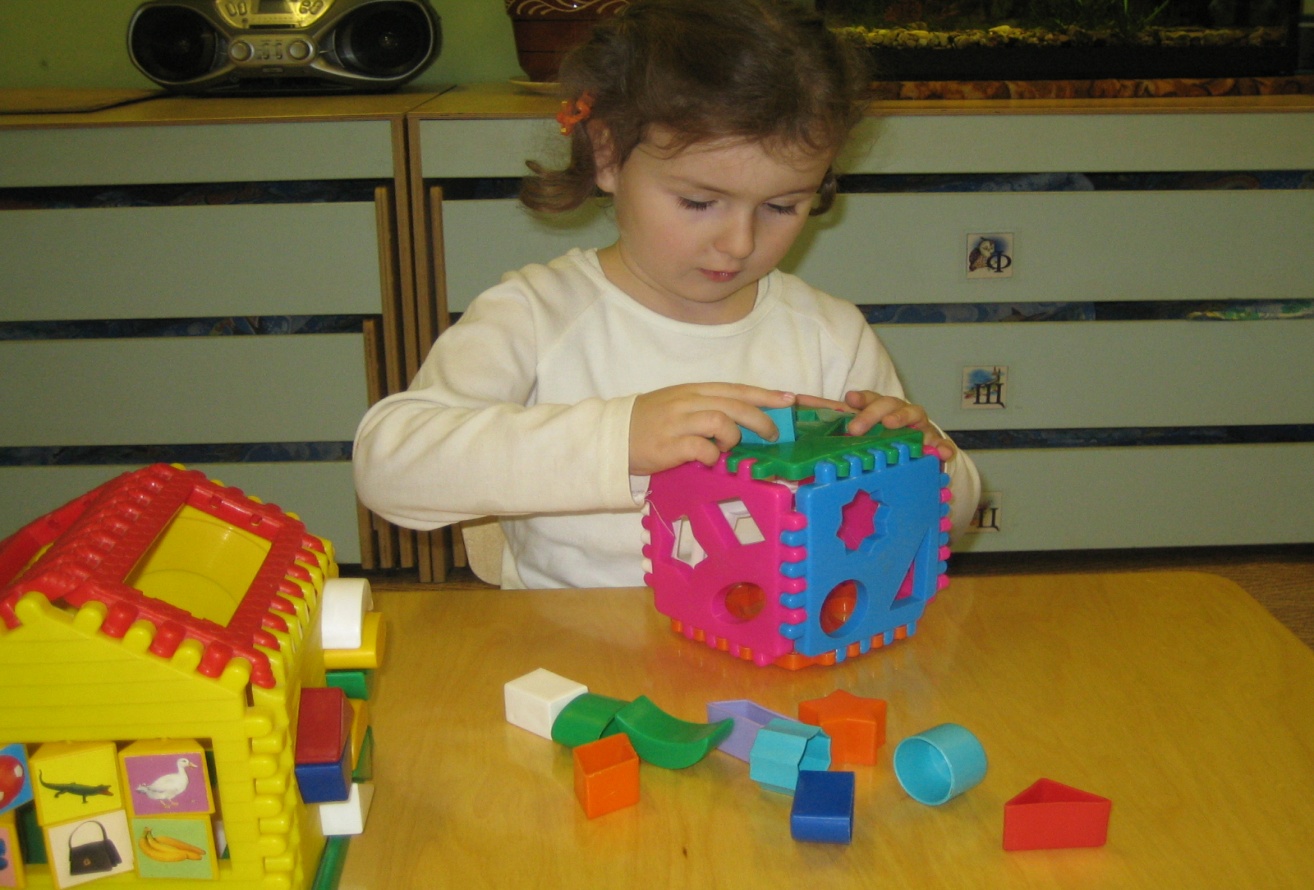 